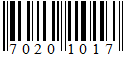 Стр.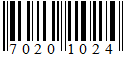 Стр.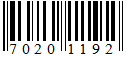 Стр.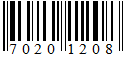 Стр.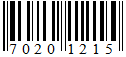 Стр.  2 В отношении иностранного юридического лица указывается при наличии.  2 В отношении иностранного юридического лица указывается при наличии.  2 В отношении иностранного юридического лица указывается при наличии.  2 В отношении иностранного юридического лица указывается при наличии.  2 В отношении иностранного юридического лица указывается при наличии.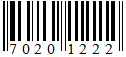 Стр.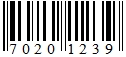 Стр.1 Подлинность подписи заявителя должна быть засвидетельствована в нотариальном порядке.1 Подлинность подписи заявителя должна быть засвидетельствована в нотариальном порядке.1 Подлинность подписи заявителя должна быть засвидетельствована в нотариальном порядке.1 Подлинность подписи заявителя должна быть засвидетельствована в нотариальном порядке.1 Подлинность подписи заявителя должна быть засвидетельствована в нотариальном порядке.1 Подлинность подписи заявителя должна быть засвидетельствована в нотариальном порядке.1 Подлинность подписи заявителя должна быть засвидетельствована в нотариальном порядке.